«ПРЯМОУГОЛЬНЫЙ ПАРАЛЛЕЛЕПИПЕД»УРОК МАТЕМАТИКИ ДЛЯ 5 КЛАССАТема урока: «Прямоугольный параллелепипед»Тип урока: изучение нового материалаОборудование: Математика: учеб. для 5 кл. общеобразоват. учреждений / Н.Я. Виленкин, В.И. Жохов, А.С. Чесноков, С.И. Шварцбурд.-М.: Мнемозина, 2010 г., рабочая тетрадь,  презентация к уроку, компьютер, проектор, цветные карандаши, линейка.Цели:изучить и закрепить знания учащихся о составных частях прямоугольного параллелепипеда, продолжить формирование навыков свободного решения задач на нахождение площади поверхности, объема прямоугольного параллелепипеда;развить устную и письменную речь (в том числе математическую), память, навыки самоконтроля;воспитывать добросовестное отношение к учению, активность, аккуратность.Задачи:повторить составные части прямоугольного параллелепипеда;учить анализировать  условие задачи на предмет соответствия действительности;учить составлять собственные задачи по заданным условиям.развитие творческих способностей  учащихся;развитие умения обобщать, классифицировать, строить умозаключения;развитие коммуникативных навыков;развитие умения сотрудничать при решении учебных задач.воспитание культуры умственного труда;воспитание культуры коллективной работы;воспитание упорства в достижении цели.Ход урока:этап - Организационный – Здравствуйте дети!– Я рада вас всех видеть!– Сегодня нам на уроке потребуются учебники, тетради, ручки и карандаши. Проверьте свою готовность к уроку.Тема нашего урока «Прямоугольный параллелепипед»Исходя из названия темы, чем мы сегодня будем заниматься на уроке?А что для этого надо знать?Предполагаемые ответы: формулы для вычислений, элементы фигуры.этап – Воспользуемся методом ЭЙ АР ГАЙД.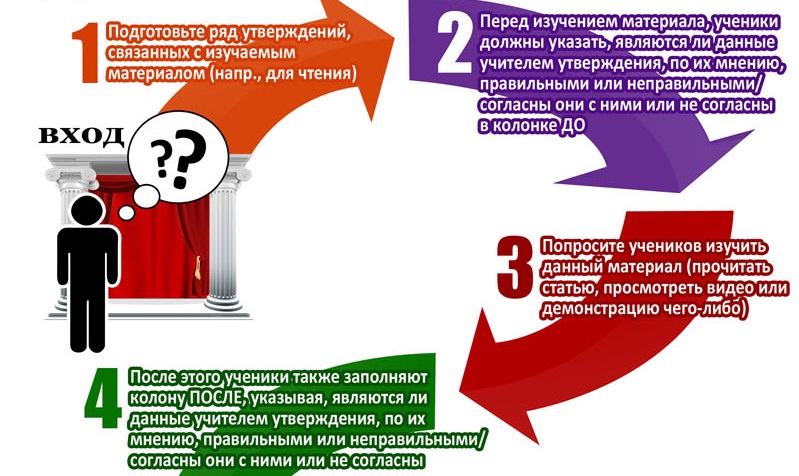 этап – Актуализация знаний по Модели ФрейрТак давай повторим это все! Для этого нам понадобится лист А4, который есть у вас на столе. Учащиеся под номером 1 должны будут взять этот лист, сложить его напополам, потом еще раз, далее отогнуть уголок, где находится центр листа. Потом расправьте лист, и вы увидите, что он у вас поделился на части. Шапочки для каждой колонки заполним таким образом:Обязательные элементы;Формулы для вычислений; Примеры из жизни;Противоположные примеры.А что же мы с вами напишем в центре? Прямоугольный параллелепипед и куб.Теперь приступим к заполнению нашей модели. Время для заполнения я вам даю 10 минут, по истечению времени все должны остановиться. Далее выслушаем варианты каждого стола по очереди.3 этап – Решение задачРешить номера из учебника: №813а=11смSповер-?Длина ребер - ?Sповер=6а2Sповер=6*(11)2=6*121=726 (см2)12*11=132 (см) – длина реберОтвет: 726 см2, 132 см.№846(а)а=3 дмb=4 дмс=5 дмV-?V=abcV=3*4*5=60 (дм3)Ответ: 60 дм34 этап – Проектная работаДавайте приступим к выполнению проектной работы. Нам для этого понадобится параллелепипеды, карандаши и листы все эти принадлежности находятся у вас на столах. Послушайте внимательно план:Участник под номером один производит измерения параллелепипеда и говорит их всем участникам команды, которые должны себе их зафиксировать,  и приступает к раскрашиванию фигуры, так чтобы равные грани имели одинаковый цвет.Участник под номером два придумывает интересную задачуУчастник под номером три выполняет вычисления по известным формуламУчастник под номером четыре должен будет выйти к доске и представить всем, что они выполнили. На выполнение всей работы даю время в 10 минут, по истечению времени все должны остановиться. Во время презентации каждой работы вы должны внимательно слушать и записывать измерения и вычисления других слов, так как они вам понадобятся для выполнения домашней работы.5 этап – Домашнее заданиеПовторить все правила и формулы из п.21;№846 (б)А третья часть, взята из заданий единого государственного экзамена в 11 классе, попробуйте его решить у вас может получиться. «Во сколько раз увеличится объем прямоугольного параллелепипеда, если его измерения увеличатся в 2 раза».Попробуйте это на измерениях, которые вы записывали в части проектной работы. 6 этап – Подведение итогов урокаДавайте подведем итог нашего урока. Что мы сегодня с вами повторили? Элементы параллелепипеда, формулы для вычислений.Всем спасибо за урок.  До встречи!    ДОУТВЕРЖДЕНИЕПОСЛЕПоверхность прямоугольного параллелепипеда состоит из 6 прямоугольников.Противоположные грани прямоугольного параллелепипеда равны.У  прямоугольного параллелепипеда 10 ребер.У прямоугольного параллелепипеда  8 вершин.Поверхность куба состоит из 6 равных квадратов.Все грани  прямоугольного параллелепипеда равны.